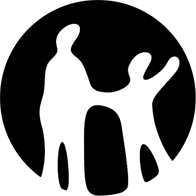   Общие условия банковского вклада в АО «Kaspi Bank»Термины и определения:Вознаграждение – размер ставки вознаграждения по Депозиту, указываемый в Договоре; Вкладчик – физическое лицо, на имя которого в Банке открыт Сберегательный счет;Депозит – деньги, внесенные Вкладчиком на Сберегательный счет;Договор – Договор банковского вклада, заключаемый в соответствии с Общими условиями по установленной Банком форме, подписываемый Вкладчиком на бумажном носителе и/или в электронном виде;	Заявление – документ, являющийся частью Договора, составляемый по форме Банка, содержащий сведения, предоставляемые Вкладчиком на бумажном носителе и/или в электронном виде, а также отдельные условия Договора. Предоставлением Заявления Вкладчик подтверждает свое намерение заключить Договор банковского вклада и открыть банковские счета;Канал связи – один из определенных Банком способов передачи данных между Вкладчиком и Банком согласно Общим условиям;КСДИ – одноразовый код, генерируется программно-техническими средствами по запросу Вкладчика в процессе динамической идентификации;Личный кабинет – страница на Сайте, доступ к которой предоставляется Вкладчику согласно Условиям ЭБТУ;Номер телефона – номер мобильного телефона Вкладчика, используемый в Личном кабинете как логин, предоставленный Вкладчиком Банку письменно либо посредством одного из Каналов связи;Неснижаемый остаток – минимальная сумма Срочного вклада, которая должна оставаться на Сберегательном счете в течение срока размещения Срочного вклада;Сайт – www.kaspi.kz и/или www.kaspibank.kz;Сберегательный счет – сберегательный счет в Банке, открытый Вкладчику для размещения Депозита по Договору; Текущий счет – текущий счет Вкладчика, открытый в Банке;Типовые условия – Типовые (примерные) условия открытия, ведения и закрытия банковских текущих счетов физических лиц в АО «Kaspi Bank», опубликованные в газете «Капитал» №12 (249) от «01» апреля 2010 года, а также на сайтах Банка в сети Интернет по адресу: www.kaspibank.kz и www.kaspi.kz;Общие условия – Общие условия банковского вклада в АО «Kaspi Bank», опубликованные на Сайте;Условия ЭБТУ – Условия предоставления электронных банковских услуг в АО «Kaspi Bank», Процедуры безопасности, Договор банковского обслуживания на Интернет-ресурсе «www.kaspi.kz», размещенные на Сайте;ИИК – индивидуальный идентификационный код Сберегательного счета/Текущего счета;Выписка – информация по Сберегательному счету, предоставляемая Банком в электронном виде в Личном кабинете;ПОД/ФТ – противодействие легализации (отмыванию) доходов, полученных преступным путем, и финансированию терроризма. 2. Предмет Договора и Общих условийВкладчик передает, а Банк принимает на Сберегательный счет Депозит и выплачивает Вознаграждение на сумму Депозита.  Заявление, предоставленное в электронном виде и подтвержденное КСДИ, равнозначно подписанному Вкладчиком Заявлению на бумажном носителе. Возврат Депозита осуществляется согласно Общим условиям. Обслуживание Депозита и Договора осуществляется в электронном виде с использованием Каналов связи и КСДИ. По усмотрению Банка, при наличии технической возможности, обслуживание может осуществляться в отделениях Банка. В случае отсутствия у Вкладчика на момент заключения Договора Текущего счета в валюте Депозита на основании Заявления Вкладчику открывается Текущий счет в валюте Депозита.Условия обслуживания Текущего счета регулируются в том числе Типовыми условиями.Договор в электронном виде может быть заключен только при наличии у Вкладчика на момент подачи/оформления Заявления ранее открытого в Банке действующего банковского счета. Депозит вносится Вкладчиком на Сберегательный счет способами, предусмотренными на Сайте, в том числе посредством банкоматов, терминалов, переводов, касс и иными способами, определяемыми Банком.В случае невнесения Депозита или внесения денег в размере менее Неснижаемого остатка в течение 3 (трех) календарных дней с даты оформления Заявления и направления Банком уведомления с ИИК в Личный кабинет условия Договора считаются нарушенными Вкладчиком, Договор в части Сберегательного счета считается прекращенным, Сберегательный счет закрывается, а остаток (при наличии) денег на Сберегательном счете возвращается согласно пункту 4.9. Общих условий. Депозит размещается на конкретный срок, с условием возможности частичного изъятия денег (Срочный вклад) или с условием запрета частичного изъятия денег (Сберегательный вклад). В случае досрочного изъятия Вкладчиком денег со Срочного вклада их выдача производится в течение 7 календарных дней с момента поступления требования Вкладчика. В случае полного досрочного изъятия денег со Сберегательного вклада их выдача производится не ранее 30 календарных дней с момента поступления требования Вкладчика.Гарантирование Банком ДепозитаОбязательства Банка по возврату Депозита являются объектом обязательного гарантирования в соответствии с требованиями законодательства Республики Казахстан. Банк является участником системы обязательного гарантирования депозитов (Свидетельство №011 от 31.10.2008 г.).Условия ДепозитаРазмер Вознаграждения по Депозиту указывается в Договоре и/или Заявлении. Валюта, срок и вид Депозита выбираются Вкладчиком из предоставленных Банком вариантов и указываются в Договоре и/или Заявлении.Сберегательный счет открывается в валюте Депозита. Минимальная сумма Депозита составляет 1 000 KZT / 10 USD, которая является Неснижаемым остатком. Для иных валют сумма Неснижаемого остатка может быть определена Банком путем размещения информации на Сайте.ИИК и иные реквизиты в рамках Договора передаются Вкладчику в электронном виде путем размещения такой информации в Личном кабинете и/или указываются в Договоре. Вознаграждение начисляется ежемесячно на ежедневный остаток денег на Сберегательном счете и выплачивается в первый календарный день месяца, следующего за месяцем, в котором происходит начисление. Сумма Вознаграждения выплачивается на Сберегательный счет, увеличивая сумму Депозита, на которую начисляется Вознаграждение.При начислении Вознаграждения в расчет принимается 30 дней в месяце, соответственно, 360 дней в году, при этом при расчете не учитывается день изъятия денег со Сберегательного счета. В течение срока размещения Депозита Вкладчик имеет право: 1) пополнять Депозит без ограничений, если иное не предусмотрено в Договоре или Заявлении;2) по Депозиту, являющемуся Срочным вкладом, частично или полностью досрочно изымать сумму Депозита и сумму начисленного и выплаченного Вознаграждения, при условии сохранения на Сберегательном счете Неснижаемого остатка, без пересчета вознаграждения;3) по депозиту, являющемуся Сберегательным вкладом, полностью досрочно изъять всю сумму Депозита и сумму начисленного и выплаченного Вознаграждения, при этом размер начисленного Вознаграждения пересчитывается согласно Общим условиям. Условия Договора считаются нарушенными, начисление Вознаграждения прекращается, Договор в части Депозита прекращает свое действие, а оставшаяся сумма Депозита подлежит возврату в порядке, предусмотренном Общими условиями, в случае:- если условие сохранения Неснижаемого остатка по Договору не соблюдено;- выдачи Сберегательного вклада до истечения его срока по требованию Вкладчика.Возврат суммы Вклада с начисленным Вознаграждением осуществляется Банком согласно Общим условиям в наличной форме либо в безналичной форме, путем перечисления на Текущий счет Вкладчика без дополнительных указаний Вкладчика либо по другим реквизитам, указанным в заявлении Вкладчика, с удержанием комиссии согласно Тарифам Банка.В случае перевода денег на Сберегательный счет и/или Депозита на Текущий счет в валюте, отличной от валюты Сберегательного счета/Текущего счета, такой перевод осуществляется с конвертацией валюты Депозита в валюту Сберегательного счета/Текущего счета по обменному курсу валюты, установленному Банком на момент осуществления перевода. Если в Банке не установлен курс обмена для валюты поступающих денег, Банк вправе отказать в исполнении такого платежного документа.Указание Вкладчика по Депозиту исполняется Банком или Банк отказывает в его исполнении в срок, установленный законодательством Республики Казахстан. Порядок дистанционного обслуживанияБанк оказывает Вкладчику электронные банковские услуги в случаях, порядке и в соответствии с Условиями ЭБТУ.Установление подлинности и подтверждения действий Вкладчика на Сайте с целью однозначного подтверждения его прав на получение электронных банковских услуг осуществляется путем использования КСДИ (Одноразового кода). Каналами связи с рамках Договора и Общих условий являются: электронная почта (e-mail), почтовая связь, интернет-банкинг, мобильный банкинг, телебанкинг, USSD/SMS-сообщение, Push-уведомления, в том числе по Номеру телефона, сообщение по месcенджеру, телефон, факс, банкомат, POS-терминал, терминал, Личный кабинет, интернет-киоск, интернет-отделение, сообщение на Сайтах Банка, официальной странице Банка в социальной сети, сообщение на странице Вкладчика в социальной сети, используемые в порядке и на условиях, определяемых Банком, в случае идентификации Вкладчика на основании информации, полученной от Вкладчика при заключении и в период действия Договора.КСДИ направляется Банком в составе SMS-сообщения на Номер телефона Вкладчика и предназначается для одноразового использования. Ввод КСДИ является подтверждением Вкладчика принятия им условий Договора и/или подтверждением совершения электронной банковской услуги (в том числе при расторжении Договора) согласно Условиям ЭБТУ.Переводы между Сберегательным счетом и другими счетами Вкладчика и иные электронные платежные услуги осуществляется согласно Условиям ЭБТУ. Права и обязанности СторонВкладчик вправе:По окончании срока размещения Депозита изъять всю сумму Депозита, а также сумму начисленного и выплаченного Вознаграждения;Досрочно расторгнуть Договор и закрыть Сберегательный счет, письменно либо в электронном виде, посредством Личного кабинета, потребовать от Банка возврата всей суммы Депозита и начисленного Вознаграждения с учетом пункта 2.11. Общих условий; Получать Выписку в Личном кабинете. Вкладчик обязуется:Не разглашать условия Договора, КСДИ, пароли, логины;Внести Депозит на Сберегательный счет не ниже минимальной суммы Депозита;В обязательном порядке незамедлительно сообщать в Банк обо всех случаях изменения, в том числе адреса проживания, контактных номеров, изменения или утери документов, удостоверяющих личность Вкладчика; Оплачивать услуги Банка согласно Тарифам Банка, действующим на момент оказания услуг;Предоставлять достоверные документы и сведения, требуемые Банком в соответствии с международными договорами, ратифицированными Республикой Казахстан, действующим законодательством Республики Казахстан и внутренними документами Банка.Банк вправе:Производить изъятие денег без согласия Вкладчика со Сберегательного счета и/или Текущего счета, в том числе выплаченного Вознаграждения по Депозиту по распоряжениям третьих лиц, уполномоченных на такое изъятие действующим законодательством Республики Казахстан и условиями Договора, и Общими условиями;Производить безакцептное изъятие (без дополнительного согласия Вкладчика), денег со Сберегательного Счета, в том числе путем прямого дебетования, а также выплаченного Вознаграждения в оплату комиссий Банка согласно действующим Тарифам Банка, для возврата при установлении факта ошибочности зачисления денег в пользу Вкладчика, а также в случаях, предусмотренных Договором и Общими условиями;При пролонгации Депозита изменять в одностороннем порядке размер Вознаграждения с уведомлением Вкладчика не менее чем за 1 (Один) календарный день одним из способов, предусмотренных Договором и Общими условиями;В одностороннем порядке вносить изменения в условия Договора и Общими условиями при принятии уполномоченным органом Банка соответствующего решения, за исключением случаев, предусмотренных законодательством Республики Казахстан, при этом Банк уведомляет Вкладчика способом, предусмотренным Договором и Общими условиями; В период действия Договора по своему усмотрению (в том числе в случае нарушения Вкладчиком одного из условий Договора, Условий ЭБТУ) отказаться от исполнения Договора в одностороннем порядке и расторгнуть Договор, уведомив Вкладчика способом, предусмотренным Договором, не менее чем за 1 (Один) календарный день до даты расторжения Договора; Потребовать у Вкладчика любую информацию и документы, относящиеся к проводимым по Сберегательному счету и/или по Текущему счету банковским операциям, включая, но не ограничиваясь, для целей ПОД/ФТ и валютного законодательства;Отказать в совершении операций (в акцепте указаний) по Сберегательному счету: если в платежных документах не указаны, либо неправильно указаны наименование Банка, БИК (банковский идентификационный код), наименование Вкладчика, ИИК, ИИН Вкладчика и другие реквизиты;2) если в платежных документах имеются расхождения в цифровом и прописном написании суммы денег, либо валюта платежа не соответствует валюте Сберегательного счета; 3) если Вкладчиком не представлены Банку платежные и иные документы, а также информация в порядке и формах, требуемых Банком и/или установленных законодательством Республики Казахстан, в том числе о ПОД/ФТ;4) при невозможности идентификации Вкладчика Банком, в т.ч. при оказании электронных банковских услуг в соответствии с Условиями ЭБТУ;5) в случаях, предусмотренных законодательством Республики Казахстан и/или внутренними документами Банка;6) если участник операции и/или лицо прямо или косвенное связанное с ним, находится под действием международных санкций, запретов, ограничений, введенными странами, союзами, организациями и (или) имеют иную связь с санкционным элементом, в том числе с санкционными товарами/услугами, а также в случае, если существуют потенциальные риски нарушения международных санкцийИспользовать процедуры, предусмотренные Условиями ЭБТУ, для идентификации Вкладчика с целью установления его прав на получение электронных банковских услуг, его идентификации и установления личности Вкладчика;Закрыть Сберегательный счет и аннулировать Заявление в случае неисполнения обязательств Вкладчиком; В случаях, предусмотренных законодательством о ПОД/ФТ, применения к Клиенту и/или лицу прямо или косвенно связанному с ним, международных санкций, запретов, ограничений, введённые странами, союзами, организациями, и иных случаях приостанавливать операции и/или расторгнуть Договор с уведомлением об этом Вкладчика в письменном виде по адресу, имеющемуся в Банке, и закрыть Сберегательный счет в одностороннем внесудебном порядке по истечении 10 (десяти) рабочих дней с даты направления Вкладчику вышеуказанного уведомления;Раскрывать сведения, содержащие банковскую тайну, персональные данные третьим лицам с целью исполнения Договора. Не осуществлять Операции, в случае если она не предусмотрена или не соответствует требованиям Условий ЭБТУБанк обязуется:Обеспечить сохранность Депозита;Выплачивать Вкладчику Вознаграждение и возвратить по его требованию сумму Депозита (его часть), за вычетом изъятий, в соответствии с условиями Договора, Общими условиями и законодательства Республики Казахстан;Сохранять тайну Депозита в соответствии с законодательством Республики Казахстан;Производить операции по Сберегательному счету, Текущему счету Вкладчика в порядке и сроки, определенные законодательством Республики Казахстан, Общими условиями и Договором.Ответственность СторонЗа причинение ущерба виновная Сторона несет ответственность в соответствии с законодательством Республики Казахстан.Банк не несет ответственность за случаи неисполнения или ненадлежащего исполнения обязательств по Договору и Общих условий, если это явилось следствием наступления обстоятельств непреодолимой силы, в том числе отключения электроэнергии, повреждения линий связи, сбои в работе Интернета, почты, пожаров и других обстоятельств, не зависящих от воли Сторон. Банк исполняет свои обязательства по Договору и Общим условиям после прекращения действия вышеуказанных обстоятельств и их последствий.  Банк не несет ответственность за возможные убытки и иные негативные последствия, вызванные передачей Банком информации, составляющей банковскую тайну, через Call-Center; за любые действия или бездействия, совершенные Вкладчиком. Вкладчик несет ответственность за неразглашение информации о пароле, логине, КСДИ, об условиях Договора, Депозита, счетов. Банк освобождается от ответственности в случае разглашения такой информации по вине Вкладчика.В любых случаях ответственность Банка при нарушении условий Договора и Общих условий ограничивается только размером реального ущерба, причиненного Вкладчику неправомерными действиями/бездействиями Банка.Пролонгация, изменение, расторжение Договора Договор вступает в силу с даты поступления суммы Депозита на Счет, а в части Текущего счета – с момента уведомления Банком Вкладчика об открытии Депозита, если Договором не предусмотрено иное. В случае если Вкладчик не истребует сумму Депозита после истечения срока размещения Депозита, Договор пролонгируется на тех же условиях и на тот же срок, если иной срок не будет сообщен Банком при пролонгации Депозита, за исключением размера Вознаграждения. Размер Вознаграждения устанавливается Банком по ставке, действующей для такого вида вклада на дату пролонгации Договора. Пролонгация Договора не производится в случае принятия Банком решения о прекращении пролонгации, о чем Банк уведомляет Вкладчика не менее чем за 1 (один) календарный день до даты окончания срока действия Договора в порядке, предусмотренном Договором. В этом случае сумма Депозита и Вознаграждения по истечении срока размещения перечисляются Банком на Текущий счет Вкладчика, без дополнительного соответствующего поручения Вкладчика.Внесение изменений и дополнений в Общие условия, Договор осуществляется Банком путем их размещения на Сайте или доведения до сведения Вкладчика по одному из Каналов связи, в т.ч. в Личном кабинете, за 15 календарных дней до даты их вступления в силу. В случае несогласия Вкладчика с внесенными изменениями Вкладчик вправе расторгнуть Договор. Не допускается изменение условий Договора, касающиеся размера Вознаграждения, в одностороннем порядке, за исключением случаев увеличения размера вознаграждения или пролонгации срока Депозита.Исполнение обязательства Банка по ведению Сберегательного счета/Текущего счета приостанавливается или прекращается в случаях:1) наличия уведомления Вкладчика о расторжении Договора и закрытия Сберегательного и/или Текущего счета;2) проведения технических работ на сайте www.kaspi.kz (Банк сообщает период таких работ за 15 минут до приостановления работ путем размещения на Сайте сообщения об этом);3) изменения условий договоров, в соответствии с которыми предоставление услуг прекращается либо приостанавливается;4) по основаниям, предусмотренным законодательством Республики Казахстан.По усмотрению Банка Договор может быть прекращен, а Сберегательный счет закрыт при наличии следующих оснований:1) в случае отсутствия денег на Сберегательном счете либо несоблюдения условия о минимальной сумме Депозита по истечении 3 (трех) календарных дней с даты оформления Заявления и открытия Сберегательного счета; 2) в случае отсутствия движений по Сберегательному счету более 1 (одного) года; 3) неисполнение обязательств по Договору; 4) в случаях, предусмотренных Договором и/или законодательством Республики Казахстан.В случае закрытия Сберегательного счета Депозит перечисляется Банком на Текущий счет Вкладчика без дополнительного соответствующего поручения Вкладчика, кроме случаев получения Вкладчиком Депозита наличными.Закрытие Сберегательного и/или Текущего счета осуществляется не позднее 30 рабочих дней после получения заявления Вкладчика, за исключением случаев, предусмотренных законодательством и Договором. Закрытие Сберегательного и/или Текущего счета осуществляется на основании уведомления/заявления, предоставляемое Вкладчиком на бумажном носителе и/или в электронном виде, и /или на основании совершения Вкладчиком действий по закрытию Сберегательного и/или Текущего счета с использованием Каналов связи.  В случае не закрытия Текущего счета условия обслуживания Текущего счета регулируются в соответствии с Типовыми условиями.В случае досрочного расторжения Вкладчиком Договора и/или истребовании Депозита, являющегося Срочным вкладом, полностью или частично до истечения установленного срока Вознаграждение по Депозиту выплачивается в размере, установленном в Договоре/Заявлении. В случае досрочного истребования Депозита, являющегося Сберегательным вкладом, вознаграждение пересчитывается по ставке 0% годовых.Документы и КоммуникацииВсе уведомления, запросы в рамках Договора направляются Вкладчику по усмотрению Банка одним или несколькими из следующих способов: - посредством направления SMS-сообщений/электронного сообщения на Номер телефона, Push-уведомлений в случае использования мобильного приложения Банка; - заказным письмом по почтовому адресу Вкладчика, предоставленному Вкладчиком Банку; - посредством иных Каналов связи; - путем размещения объявлений в операционном зале Банка. При отсутствии письменного уведомления об изменении вышеуказанных данных, все уведомления, запросы требования направляются по последнему известному Банку адресу или Номеру телефона и считаются доставленными, вне зависимости от того, находится ли Вкладчик по этому адресу, использует ли Номер телефона/адрес электронной почты или нет.Уведомление или запрос Банку от Вкладчика считаются соответствующим образом представленными или направленными Банку, в случае если доставлены нарочно, отправлены по почте или курьерской службой по адресу Банка, указанному в реквизитах Договора.Документы, подтверждающие перевод Депозита, направляются Вкладчику электронным способом или посредством коротких текстовых и/или мультимедийных сообщений, либо размещаются в Личном кабинете Вкладчика. Документы в электронном виде, используемые во взаимоотношениях между Вкладчиком и Банком,  успешно авторизованные Вкладчиком в Личном кабинете с использованием КСДИ, признаются равными соответствующим документам на бумажном носителе и порождают аналогичные им права и обязанности Сторон (за исключением документов и договоров, которые должны быть предоставлены на бумажных носителях в соответствии с нормативными правовыми актами Республики Казахстан). Порядок обмена платежными документами и/или иной информацией, связанной с получением банковских услуг, предоставляемых через Личный кабинет, определяется в Условиях ЭБТУ.Заключительные положенияВкладчик обязуется не осуществлять по открываемым в рамках Договора банковским счетам операции, связанные с предпринимательской деятельностью, нотариальной деятельностью, адвокатской деятельностью, деятельностью по исполнению исполнительных документов, деятельностью по урегулированию споров в порядке медиации. Вкладчик возмещает Банку все/любые понесённые Банком убытки, связанные с нарушением обязательства, предусмотренного настоящим пунктом Договора, которые Банк вправе взыскать в порядке, предусмотренном Договором.Подачей Заявления и/или подписанием Договора Вкладчик:1) подтверждает, что полностью ознакомлен с условиями Договора, Типовыми условиями, Общими условиями, Условиями ЭБТУ; 2) предоставляет свое согласие на прямое дебетование Банком Сберегательного счета и Текущего счета в случаях, предусмотренных Договором и Типовыми условиями, а также иными документами, содержащими согласие Вкладчика на осуществление прямого дебетования Сберегательного счета и Текущего счета;3) подтверждает, что проинформирован об участии Банка в системе обязательного гарантирования депозитов, а также об условиях выплаты гарантийного возмещения;4) дает согласие на сбор, обработку, трансграничную передачу своих персональных данных, включая банковскую тайну, применение облачных и иных технологий обработки данных в целях обеспечения надлежащего исполнения Сторонами договоров, а также передачу информации третьим лицам, предоставляющим услуги связи, услуги страхования, иные услуги.При возникновении споров в ходе исполнения Договора Стороны принимают усилия по их разрешению путем переговоров, а в случае недостижения согласия спор передается на рассмотрение в суд по месту нахождения Банка.Заявление, Общие условия, Типовые условия в совокупности являются Договором.Общие условия, условия Договора определены Банком и могут быть приняты другой стороной путем присоединения к предложенному Договору в целом в соответствии со статьей 389 Гражданского кодекса Республики Казахстан.Общие условия составлены на государственном и русском языках.Реквизиты БанкаБанк:АО «Kaspi Bank», БИН 971240001315 Адрес: Республика Казахстан, 050013, г. Алматы, ул. Наурызбай Батыра, 154 «А»